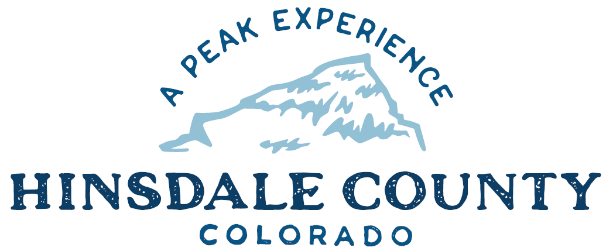 HINSDALE COUNTYBOARD OF COUNTY COMMISSIONERS WORKSHOP & MEETINGCoursey Annex, 311 North Henson St.Lake City, CO Wednesday, July 15, 2020AGENDASandy Hines is inviting you to a scheduled Zoom meeting.Topic: Hinsdale County BOCC meeting July 15Time: Jul 15, 2020 08:00 AM Mountain Time (US and Canada)Join Zoom Meetinghttps://us02web.zoom.us/j/84342973652?pwd=dmNWcllEd0xjNFVRMkUxNUYvNHJPZz09Meeting ID: 843 4297 3652Password: 516262Dial in: 1 346 248 77998:15 AM         OPEN DISCUSSIONAdministrative Assistant Hiring UpdateProposed Slumgullion Observatory and Funding Plan8:30 AM        WORKSHOPDiscuss Broadband Update – Commissioner ThompsonDiscuss Hill 71 – Commissioner ThompsonDiscuss De-Gallagerization Local Ballot Question – Interim Administrator Sandy HinesDiscuss Annual Report of the Assessor – Luke de la ParraDiscuss Worthen Complaint Response LetterDiscuss Coursey Annex Use – Sheriff Chris KambishDiscuss Noxious Weed Plant Management – Commissioner GuttermanDiscuss Hurd Licensing Agreement/Hidden Treasure Dam SignageDiscuss Liquor License Change in Ownership for Hutro Inc. – Clerk Joan RobertsDiscuss Wee Care Sublease Agreement – Interim Administrator Sandy HimesDiscuss Investing in History Award Letter for Liz Francisco – Commissioner BorchersBudget Update – Finance Director Lynn McNittDiscuss Colorado River District – Zane Kessler, Director of Government RelationsCLOSE COMMISSIONER WORKSHOP10 AM       OPEN COMMISSIONER’S REGULAR MEETING		Pledge of Allegiance             Modifications to the Agenda                        Approval of the AgendaCITIZEN COMMENTS FROM THE FLOOR                  	REGULAR AGENDAConsider De-Gallagerization Local Ballot QuestionConsider Worthen Complaint Response LetterConsider Hurd Licensing Agreement/Hidden Treasure Dam SignageConsider Liquor License Change in Ownership for Hutro Inc.Consider Wee Care Sublease AgreementConsider Investing in History Award Letter for Liz Francisco	ANY UNSCHEDULED BUSINESS	Presentation of Bills to be Paid	ADJOURNTimes stated are approximate and the agenda may be modified as necessary at the discretion of the Board.  The next Commissioner’s meeting is a workshop and regular meeting scheduled for Wednesday, August 5, 2020 unless otherwise noted at the Coursey Annex, 311 N. Henson Street, Lake City, CO  81235.  Commissioner's workshop will begin at 8:30 AM and the regular meeting at 10:00 AM.  